Chov zvířecích naháčůCílem pracovního listu je, aby si žáci uvědomili, jak je důležité správně pečovat o domácí mazlíčky.Videa: Nahaté morče  Zvířecí naháči________________________________________________________Zamysli se a napiš, jakou má podle tebe srst u živočichů funkci.-……………………..……………………………………………………………………….. ………………...……………………………………………………………………………-………………….…………………………………………………………………………….. ……………………..………………………………………………………………………..-………………...…………………………………………………………………………… ………………….……………………………………………………………………………..Podívej se na video o chovu některých nahatých živočichů a zapiš si důležité informace. -……………………..……………………………………………………………………….. ……………………..………………………………………………………………………..-………………...…………………………………………………………………………… ………………….……………………………………………………………………………..-……………………..……………………………………………………………………….. ……………………..………………………………………………………………………..Vyber si jednoho živočicha z obrázku: nahaté morče, nahatou kočku, nebo nahatého psa. Jak by ses o něj postaral, kdybys ho dostal jako dárek?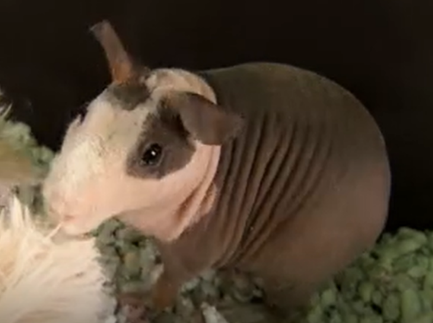 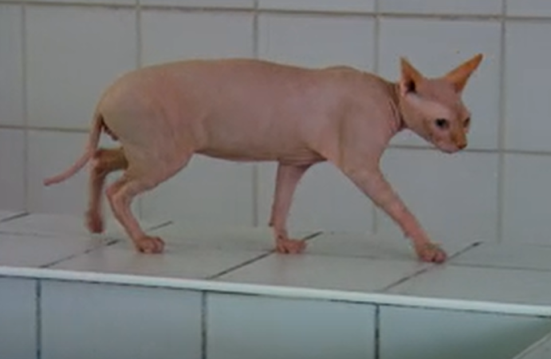 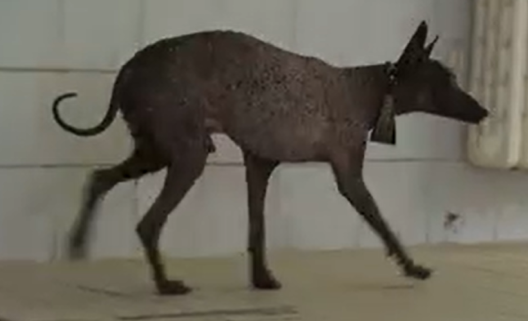 -……………………..…………………………………………………………………….….. ……………………..…………………………………………………………………….…..-………………...……………………………………………………………………….….… ………………….………………………………………………………………………..……-……………………..………………………………………………………………….…….. ……………………..………………………………………………………………….….…..Co jsem se touto aktivitou naučil(a):………………………………………………………………………………………………………………………………………………………………………………………………………………………………………………………………………………………………………………………………………………………………………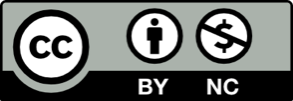 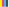 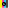 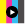 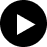 